ПРАЗДНИЧНЫЕ ПОЗДРАВЛЕНИЯ И ПОЖЕЛАНИЯОТ ГЕРОЕВ СКАЗОК И МУЛЬТФИЛЬМОВ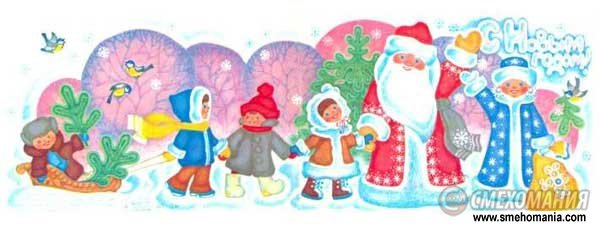 Вам герои сказок разных  поздравленья шлют на праздник.Вот сейчас мы и узнаем,     что они друзьям желают.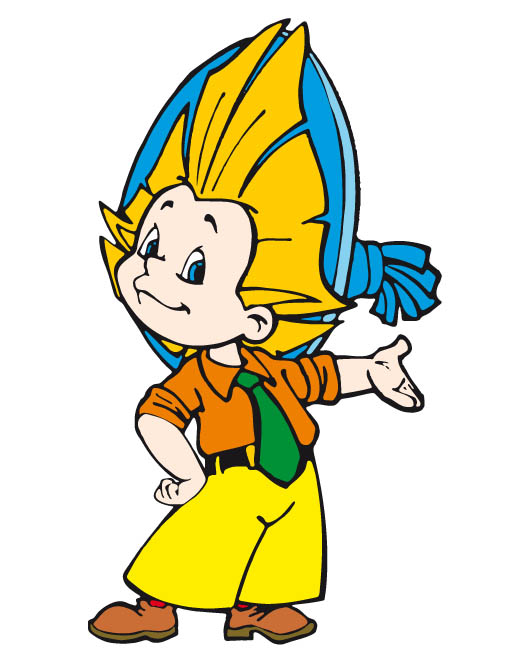 Чтобы этот Новый год  не принес тебе забот,  Чтобы ты не огорчался, а без умолку смеялся, Чтоб свои таланты мог  показать ты всем, дружок! Весел будь, не унывай-ка, шлю привет тебе! ... (Незнайка)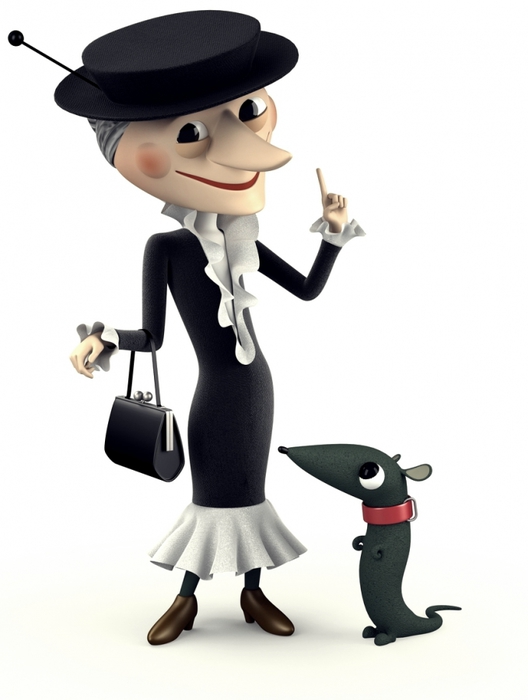 От поздравлений толка нет, одни слова пустые! Дарю полезный я совет  вам, детки дорогие: Все, кто желает повзрослеть, не торопитесь с этим, Ведь хулиганить и шуметь  отлично могут дети!    (Шапокляк)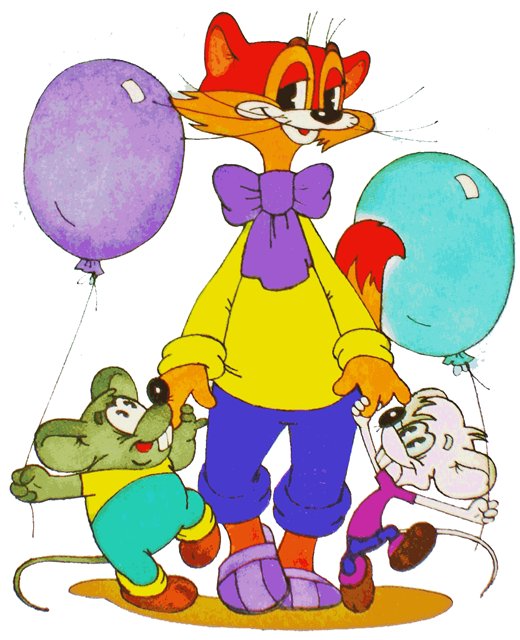 Известно людям с давних пор:  мир лучше всяких драк и ссор! Я всем желаю мирно жить,  врагов себе не заводить, Друзей любить и уважать  и никого не обижать! Короче, враждовать не нужно, давайте жить, ребята, дружно!(Кот Леопольд)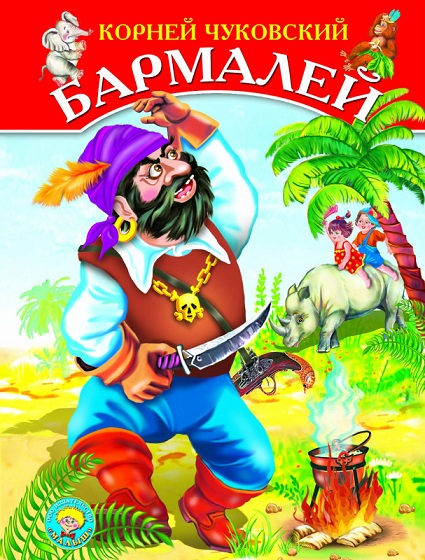 Чтобы был ты всех сильней,  всех смелее и страшней,  Чтоб, едва ты появлялся,   каждый плакал и пугался.  Чтоб в сражениях и схватках  всех кидал ты на лопатки.  Отрасти усы длинней!   С Новым годом! ...(Бармалей)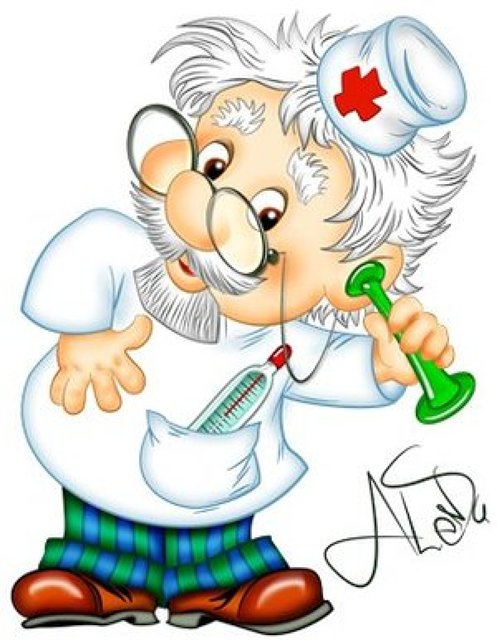 А я вам, ребята,  здоровья желаю, Дороже его  ничего не бывает! И чтобы болезней  совсем не бояться, Со спортом дружить  и как сталь закаляться!     (Айболит)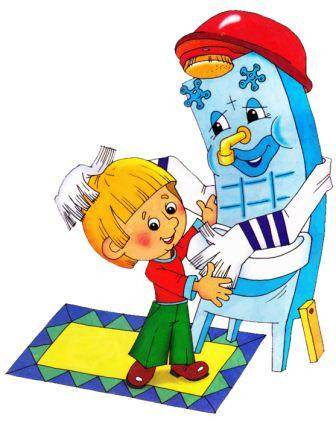 Чтоб и летом и зимой  весь сиял ты чистотой,  Чистил зубы, умывался  и  мочалок не боялся.  Чтоб любимой вещью было  для тебя, дружочек, мыло!  Враг грязнулей и задир,  С Новым годом! ...(Мойдодыр)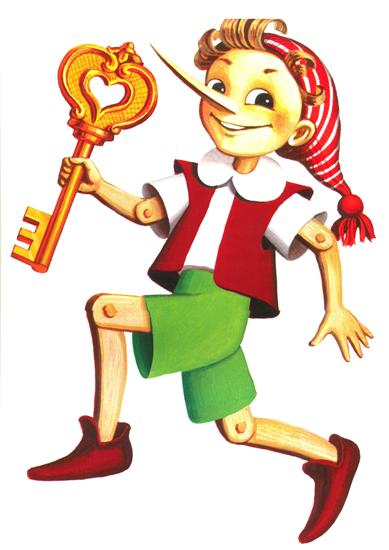   Чтобы отыскал ты свой  чудо-ключик золотой, Интересных приключений  и поменьше огорчений! Чтоб мечта твоя сбылась  за холстом, за паутиной! С новым годом!     (БуратиноЧтоб летать на помеле,  а не топать по земле, На глаза случайно мне  не попасться и во сне, Чтоб ни летом, ни зимой  не встречать в глуши лесной Домик мой на курьих ножках!  С Новым годом! ...(Бабка Ёжка)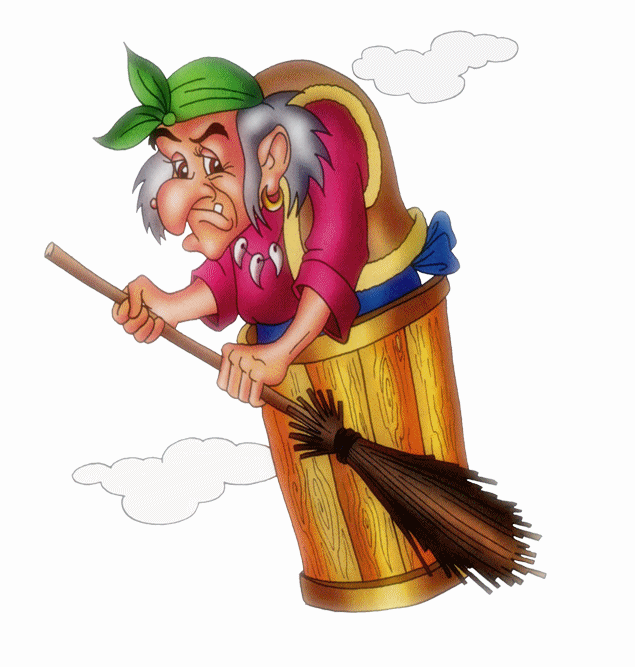 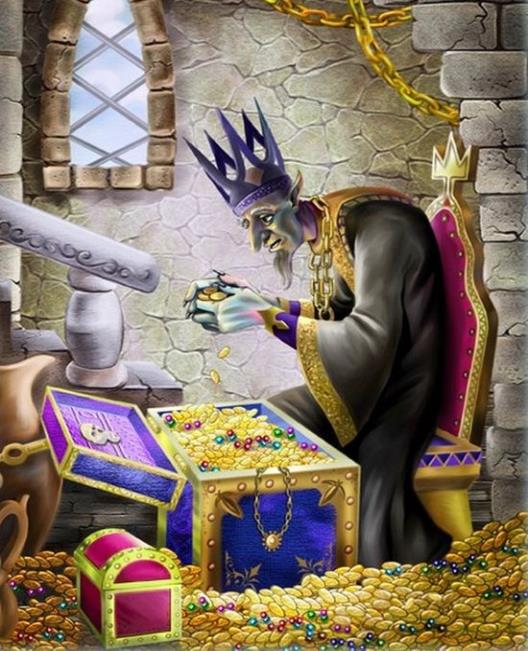 Чтобы золотом сундук  твой наполнен был, мой друг.  Чтоб иглу твою никак  не нашёл Иван-дурак,  Чтобы силою своей  удивил ты всех людей,  Был всех круче и умней!   С Новым годом! ...(Царь Кощей)